Martfű Város Polgármesterétől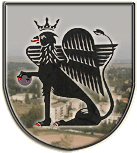 5435 Martfű, Szent István tér 1. Tel: 56/450-222; Fax: 56/450-853E-mail: titkarsag@ph.martfu.huBESZÁMOLÓa belső ellenőrzési tevékenységrőlMartfű Város Önkormányzata Képviselő-testületének2018. április 26-i üléséreElőkészítette: Szász Éva jegyző és Kontra Lajos irodavezetőVéleményező: Pénzügyi, Ügyrendi és Városfejlesztési BizottságDöntéshozatal: egyszerű többség Tárgyalás módja: nyilvános ülésTisztelt Képviselő-testület!A költségvetési szervek belső kontrollrendszeréről és belső ellenőrzéséről szóló 370/2011. (XII.31.) kormányrendelet 49. § (3a) bekezdése alapján tárgyévre vonatkozóan a helyi önkormányzat felügyelete alá tartozó költségvetési szervekre is tekintettel Éves összefoglaló ellenőrzési jelentést kell készíteni, és a zárszámadási rendelettervezettel egyidejűleg a tárgyévet követően a Képviselő-testület elé kell terjeszteni jóváhagyására.A feladatellátásáról, az Éves összefoglaló ellenőrzési jelentést a minisztérium Módszertani Útmutatójában foglaltak, valamint a jogszabályban előírtak alapján kell elkészíteni.Az Éves összefoglaló ellenőrzési jelentés értékelést ad a működő belső ellenőrzési rendszerről, így a jelentésben összefoglalásra kerül a belső ellenőrzés által végzett tevékenység bemutatása – a feladatok teljesítésének értékelése, az ellenőrzése személyi, tárgyi feltételei, a tevékenységet elősegítő és akadályozó tényezők, az ellenőrzés fontosabb megállapítási, következtetései és javaslatai -, valamint a belső ellenőrzés által tett megállapítások és javaslatok felsorolása, az intézkedési tervek megvalósítása, a megállapítások és javaslatok hasznosulásának tapasztalatai. Tartalmazza továbbá a belső kontrollrendszer szabályszerűségének, gazdaságosságának, hatékonyságának és eredményességének növelése, javítása érdekében tett fontosabb javaslatokat. Kérem a Tisztelt Képviselő-testületet, hogy az alábbi határozati javaslatot szíveskedjen elfogadni.Határozati javaslat:Martfű Város Önkormányzata Képviselő-testületének……./2018. (……..) határozataa belső ellenőrző tevékenységrőlMartfű Város Önkormányzatának Képviselő-testülete megtárgyalta a belső ellenőrzési tevékenységéről szóló beszámolót, és azt a határozat melléklete szerint jóváhagyja.,Erről értesülnek:Jász-Nagykun-Szolnok Megyei KormányhivatalValamennyi képviselő helybenMartfűi Polgármesteri Hivatal Pénzügyi. és Adóügyi Iroda helybenIrattárMartfű, 2018. április 5.Dr. Papp AntalpolgármesterLátta:	Szász Éva jegyző 